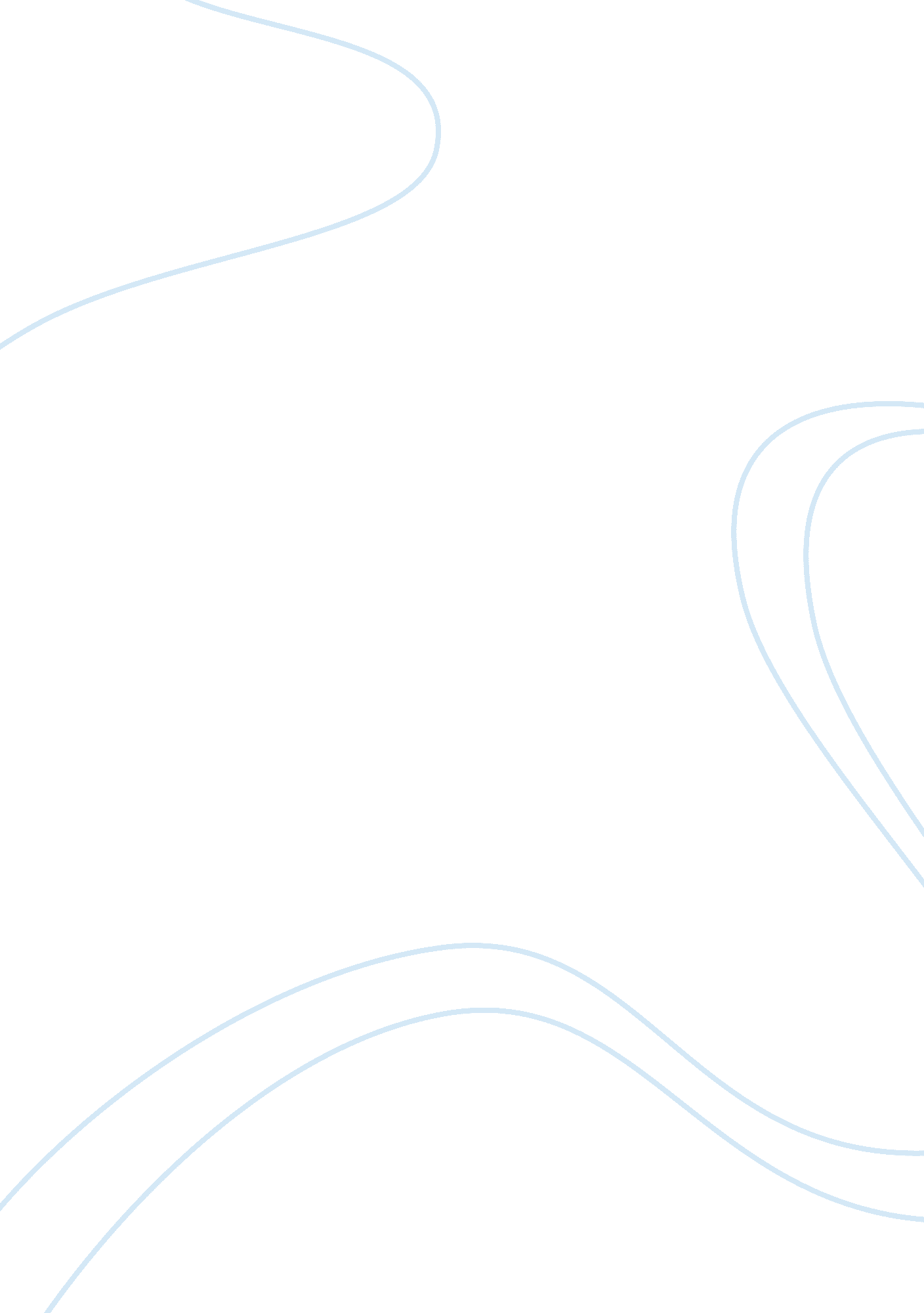 Travel postcardsScience, Geography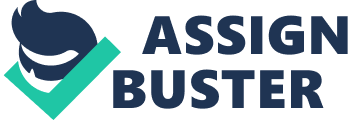 “ Contemporary Postcards from Around the World” Characteristics Emphasized by the Images Taking an analysis of the images portrayed in the “ Contemporary Postcards from Around the World”, it is apparent that much emphasis has been placed on color. There is use of various and exaggerated color on the images for instance: The indication of extremely green grass in Cancun, Mexico. This is also evident on the Mexican, Caribbean image, where the sea is extremely painted blue, surrounded by perfectly green vegetation (media. umb. edu). 
Aesthetic value of the places indicated on the postcards is another characteristic that has been given a high sense of emphasis. This has been made possible by the extreme use of color such as the perfectly green grass in Cancun as well as in the Mexican, Caribbean. Another image that indicates a higher emphasis on the aesthetic value of the place indicated on the postcard is the picture of a hotel in Cancun, with beautiful lighting system and a pool (media. umb. edu). 
Additionally, the images have also placed much emphasis on the infrastructural developments of the places exhibited on the postcards. The city of Cancun is indicated as a city that has proper infrastructural developments that are properly planned, characterized by a properly managed environment (media. umb. edu). This is also evident in Hague, Netherland, where there are modern houses, fitted with perfect lighting systems (media. umb. edu). 
Natural beauty is another characteristic that has been given a high level of emphasis. The sea in Mexican, Caribbean is given a perfect blue color. On the other hand, the beauty of the snowy mountains in Malaysia is also exaggerated by giving the mountains perfect green colors, surrounded by white painting indicating the existence of fog. 
Souvenirs that I have Bought in My Tours 
China has always been one of my favorite tourist destinations. Through the trips I have made, I have manage to buy several souvenirs such as: The Chinese Fan, Qipao, which the traditional dress, some Chinese Paintings, Jade Jewelries and Chinese hats as well as Chinese Tea leaves. 
What the Souvenirs mean to me 
Souvenirs have different meanings to different persons. This depends on a person’s interest and objectives while collecting souvenirs (Wilkins, 242). To begin with, I have an attraction to the Chinese Culture, by buying and keeping these souvenirs, I get a feeling of a close relationship with their culture. In addition, the souvenirs act as a reminder of the best moments I spent in China with new friends I made for instance: The Chinese Hat and the Jade Jewelries. On the other hand, some of the souvenirs are simply attractive and appealing to the eye for instance some of the paintings I bought and the Chinese fan, which also reminds me of the beauty existing within the Chinese culture. Consequently, buying and keeping these souvenirs are part and parcel of my learning process in the Chinese culture. They constantly remind me of what I have learnt, by understanding what they mean in the Chinese Culture. 
The meanings of some of these souvenirs have relatively changed for instance; the Chinese fan is currently majorly used as part of a woman’s make-up rather than an item used in cooling the body in hot environments. 

Work Cited 
Wilkins, Hugh. " Souvenirs: What and Why We Buy." Journal of Travel Research 50. 239 (2011). Print. 
Top of Form 
Bottom of Form 
" Overview of Tourist Postcards." Overview of Tourist Postcards. Web. 4 Nov. 2014. . 